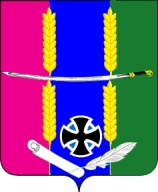 Совет Васюринского сельского поселения Динского района Краснодарского края4 созываРЕШЕНИЕ от 30 мая 2022 года                                                                                      № 175станица ВасюринскаяО проведении открытого конкурса по приватизации муниципального имущества Васюринского сельского поселения Динского района В соответствии с Федеральным законом от 06 октября 2003 № 131-ФЗ "Об общих принципах организации местного самоуправления в Российской Федерации", на основании решения Совета Васюринского сельского поселения от 21.11.2022 № 17 «Об утверждении Положения о порядке управления и распоряжения объектами муниципальной собственности Васюринского сельского поселения», решения Совета Васюринского сельского поселения от 22.11.2021 № 140 «Об утверждении программы приватизации муниципального имущества Васюринского сельского поселения на 2022 год» и Устава Васюринского сельского поселения, Совет Васюринского сельского поселения, р е ш и л:1.Провести открытый конкурс по приватизации муниципального имущества Васюринского сельского поселения Динского района.2.Утвердить условия проведения конкурса по продаже муниципального имущества Васюринского сельского поселения Динского района (Приложение).2. Настоящее решение разместить на официальном сайте Васюринского сельского поселения Динского района www.vasyurinskaya.ru.3. Контроль за выполнением настоящего решения возложить на комиссию по вопросам собственности, землепользования и землеустройства (Комарова).4. Решение вступает в силу с момента его подписания.Заместитель председателя СоветаВасюринского сельского поселения					Е.А.ИгнатьевГлава Васюринскогосельского поселения                                                                               Д.А. ПозовПРИЛОЖЕНИЕк решению СоветаВасюринского сельского поселенияот 30.05.2022  № 175Муниципальное имущество Васюринского сельского поселения, приватизация которого планируется в 2022 году:Средства от приватизации муниципального имущества их образование и порядок распределения:Оплата приобретаемого покупателями муниципального имущества производится путем безналичного расчета в рублях единовременно, напрямую в бюджет Васюринского сельского поселения. Глава Васюринскогосельского поселения                                                                                    Д.А.Позов№  п/пНаименование и местонахождение объекта Назначение объектаСпособ приватизацииУсловия дальнейшего использования123461.Автомобиль ГАЗ-31105, 2007 годаавтотранспорт Открытый конкурсБез условий